Регионална библиотека „Христо Ботев”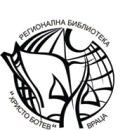          3000 Враца, ул. „Петропавловска” №43http://www.libvratsa.org/ e-mail: libvratsa@libvratsa.orgтел. (092) 624022Годишна награда „Най-добър библиотекар в област Враца 2020 г.”Ф о р м у л я р за подаване на предложениеЗабележки:За всяка кандидатура се попълва отделен формуляр;Формулярът се попълва и изпраща в електронен или печатен вариант;Всички факти и постижения са доказват с приложения; Приложенията могат да бъдат в електронен или печатен вариант.Информация за кандидата:трите именадлъжност в библиотекатабиблиотекаадреслице за контакт.Професионална биография на кандидата (до 1/2 страница)Образование, професионална квалификация (моля приложете копия от документи)Информация за приноса на кандидата (до 1/2 страница)Участия през периода 01 юни 2018 г. - 30 април 2020 г. в обучения, семинари и др. инициативи на регионално и национално ниво (до 1/2 страница) Факти и данни за приноса на кандидата (до 1/2 страница, моля подкрепете с приложения)Публикации, медийни изяви на кандидата (до 1/2 страница, моля подкрепете с приложения)Информация за подателя на формуляра – организацията или лицето, които правят предложениетоЕсе на тема „Аз, Библиотекарят”(до 1 стр., не е задължително)